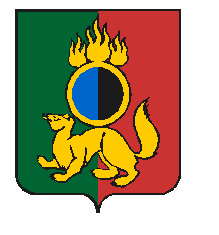 АДМИНИСТРАЦИЯ ГОРОДСКОГО ОКРУГА ПЕРВОУРАЛЬСКПОСТАНОВЛЕНИЕг. ПервоуральскО  внесении изменений в постановлениеАдминистрации     городского     округа Первоуральск    от 18   марта  2020 года №   509   «О  введении  на   территории городского     округа         Первоуральск режима      повышенной        готовности и    принятия    дополнительных      мер по     защите    населения     от      новой коронавирусной                    инфекции»В соответствии с Указом Губернатора Свердловской области от 2 апреля 2020 года № 156 – УГ «О внесении изменений в Указ Губернатора Свердловской области                                от 18 марта 2020 года № 100-УГ «О введении на территории Свердловской области режима повышенной готовности и принятии дополнительных мер по защите населения от новой коронавирусной инфекции (2019-nCoV)» Администрация городского округа Первоуральск ПОСТАНОВЛЕТ:1. Изложить пункт 5.9 постановление Администрации городского округа Первоуральск от 18 марта 2020 года № 509 «О введении  на территории городского округа Первоуральск режима повышенной готовности и принятии дополнительных мер по защите населения от новой коронавирусной инфекции» в следующей редакции:«Рекомендовать приостановить по 5 апреля 2020 года работу: 1) организаций общественного питания (за исключением организаций по доставке готовой продукции, обслуживания на вынос без посещения гражданами помещений таких организаций, а также осуществляющих организацию питания для работников предприятий);2) объектов розничной торговли (за исключением аптек и аптечных пунктов, а также объектов розничной торговли, в части реализации продовольственных и непродовольственных товаров первой необходимости, указанных в перечне, согласно приложению (далее – Перечень), доля продажи которых в товарообороте соответствующих организаций и индивидуальных предпринимателей составляет не менее 30 процентов);3) организаций бытового обслуживания населения (за исключением организаций, оказывающих ритуальные услуги), 4) работу по проведению массовых мероприятий (оказанию услуг), в том числе ночных клубов (дискотек) и иных аналогичных объектов, кинотеатров (кинозалов), детских игровых комнат и детских развлекательных центров и иных развлекательных и досуговых заведений, в том числе торговых, торгово-развлекательных центров.Приостановить предоставление государственных, муниципальных и иных услуг в помещениях органов местного самоуправления, расположенных на территории  городского округа Первоуральск (в том числе многофункциональных центров предоставления государственных и муниципальных услуг), за исключением услуг, предоставление которых может осуществляться исключительно в указанных помещениях, при условии обеспечения предварительной записи граждан. При этом государственные и иные услуги, предоставление которых возможно в электронном виде, предоставляются исключительно в электронном виде».2. Дополнить постановление Администрации городского округа Первоуральск                 от 18 марта 2020 года № 509 «О введении  на территории городского округа Первоуральск режима повышенной готовности и принятии дополнительных мер по защите населения от новой коронавирусной инфекции» пунктом 12 следующего содержания:«Рекомендовать приостановить по 1 июня 2020 года:бронирование мест, прием и размещение граждан в пансионатах, домах отдыха, базах отдыха, санаторно-курортных организациях (санаториях), санаторно-оздоровительных детских лагерях круглогодичного действия и гостиницах, расположенных на территории городского округа Первоуральск;2) работу горнолыжных трасс, объектов массового отдыха, расположенных на территории городского округа Первоуральск.3. Пункты 9 и 10 постановление Администрации городского округа Первоуральск от 18 марта 2020 года № 509 «О введении  на территории городского округа Первоуральск режима повышенной готовности и принятии дополнительных мер по защите населения от новой коронавирусной инфекции» считать пунктами 13 и 14.4. Опубликовать настоящее постановление в газете «Вечерний Первоуральск» и разместить на сайте городского округа Первоуральск.5. Контроль за исполнением настоящего  постановления возложить на заместителя Главы Администрации городского округа Первоуральск по взаимодействию с органами государственной власти и общественными организациями Таммана В.А.Глава городского округа Первоуральск                                                                     И.В. Кабец03.04.2020№630